Verksamhetsberättelse Killinge Gåshaga Villaförening för år 2022AllmäntKillinge Gåshaga Villaförening (KGV) är en ideell förening med syfte "att verka för gemenskap och samarbete för de boendes intressen i ett trivsamt Killinge och Gåshaga". Föreningen ingår i Lidingövillor (LVS) som är ett partipolitiskt obundet samarbetsorgan för småhusägareföreningar på Lidingö. LVS arbetar liksom KGV aktivt för att påverka politiker och myndigheter i frågor av intresse för medlemmarna.Föreningen arrangerar årligen uppskattade evenemang såsom Valbergsmässofirande, Loppis med Café och Lucia med Adventskaffe samt presentationer av intressanta personer med fackkunskap eller politiker från Lidingö stad.Vid utgången av 2022 hade Killinge Gåshaga Villaförening 160 betalande medlemmar av de drygt 600 fastigheter i Killinge och Gåshaga som ingår i föreningen.Året som gåttAktiviteter i full omfattning har genomförts efter att Coronapandemin ebbat ut. Se mera om detta nedan.StyrelseStyrelsen har under verksamhetsåret haft följande sammansättning.Styrelsen har under året haft sex ordinarie styrelsesammanträden.RevisorerRevisorer har varit Kaj Hanngren och Torsten Engevik med Lars Lundberg som suppleant.ValberedningValberedning har utgjorts av Maud Brännström.Kontaktansvarig för Operation Grannsamverkanhar varit Jenny Randborg.ÅrsmöteFöreningens årsmöte hölls den 23 mars med sedvanliga årsmötesförhandlingar. I samband med årsmötet medverkade även Teknik- och fastighetsnämndens ordförande kommunalrådet Carl-Johan Schiller som presenterade stadens aktuella planer för trafiken på ön. Han fick även svara på frågor om vad man gör åt den ökande nedskräpningen och önskemål om bredare trottoar på bl a Åkerbärsvägen samt förseningen av de utlovade bullerskärmarna på Gåshagaleden.MedlemsaktiviteterValborgsfirandeValborgsmässofirandet på Killingeängen blev den största på ön och genomfördes traditionsenligt med över tusen besökande. Kvällen inleddes med vårtal av vår ordförande Alf Lundberg, som hälsade brasfesten speciellt välkommen efter nedstängning under Coronapandemin. Därefter framförde Lidingö Vox-kören välklingande vårsånger. Under sången tändes brasan av brasansvariga. Under kvällen fick korv, kaffe och godis en ovanligt strykande åtgång. Skolklasser från Käppala skola ordnade försäljningen. Högberga-Breviks villaägareförening lämnade som vanligt ett bidrag till kostnaderna för brasan och arrangemanget. Vi sökte och fick dessutom ett mindre kulturbidrag från Lidingö stad för att vi fortsatte med Valborgstraditionerna med vårsånger m m.Loppis med café och besök av Lidingös getterÄven detta år i september ordnades en loppmarknad med över 20 bord/bakluckor. Evenemanget blev mycket populärt trots en regnskur på slutet. En skolklass från Käppala skola serverade kaffe med godis och Lidingös berömda getter med ledsagare visade upp sig mellan loppisborden.Lucia med Adventsfikalockade många deltagare den 10 december på Högberga Gård. Kaffe med varm glögg lockade liksom den mycket välsjungande Luciagruppen från Lidingö Gospel. Ett lotteri med frikostiga vinster från företag på Lidingö slutsåldes snabbt. En kort information om vad den i föreningen ingående Gåshaga Strands samfällighet arbetar med gavs. Övriga aktiviteter i föreningen och vad som händer när staden omgrupperar sig efter valet presenterades. Deltagarna hade mycket att prata om och fick även svar på frågor.Andra aktiviteterStyrelsen eller dess medlemmar har varit aktiva inom följande områden och i utskick till samtliga fastigheter informerat om:TrafikfrågorBl a följande trafikfrågor har tagits upp i föreningen och därefter via Lidingövillors trafikprojekt med staden diskuterats med ansvarigt kommunalråd och tekniska förvaltningen:Ekholmsnäsvägen – ny gång- och cykelbana fram till Killinge (lagd på is)Gåshagaledens bullerskärmar - skulle byggas under våren men kommer nu först 2023.Nedskräpning vid vägen till ICA Käppala och andra platser – vill staden åtgärda.Information från Lidingövillor (LVS)Valdebatt av LidingövillorDen 18 augusti anordnade Lidingövillor en välbesökt valdebatt med gruppledare för samtliga nio partier på ön och som deltagare medlemmar i stadens villaföreningar. Diskussionen blev intensiv och frågor som behandlades var bl a:Bygglov som idag behandlas efter helt olika regler i förvaltningen resp. i byggnadsnämnden, vilket samtliga partier ville ändra på i samverkan med villaägarnaLidingös framtida centra lokalt resp. centraltNödvändiga miljöåtgärder – för grönområden och i trafiken (buller)Under året har medlemmarna fått information från Lidingövillors möten med kommunstyrelsen och olika nämnder samt med tekniska förvaltningens ledning. LVS och dess styrelse har då deltagit i samtal och projekt med staden om bl a:viktiga trafikåtgärder, såsom fler bulleråtgärder för de större trafiklederna, flera laddstolpar för elfordon, fler parkeringar i centrum och Södra Huvudledens trafikproblemsvårigheten att få bygglov enligt lag för fastigheter som gränsar till kulturklassade områden utan att vara K-klassade samt utformning av stadens nya kulturmiljöprogram.MedlemsutskickUnder året har informationsblad om aktiviteter och händelser delats ut till samtliga 620 villor i Killinge och Gåshaga Strand av föreningens många grannskapsombud, som vi tackar särskilt. RabatterSom framgår av hemsidan www.lidingovillor.se har våra medlemmar under året kunnat utnyttja rabatter på upp till 25 % i ett antal välkända Lidingöföretag, nämligen:Lidingö Järn & FärghandelHappy Homes Ljungberg Färg, TorsvikElvaruhuset i Lidingö, TorsvikBröderna Anderssons Glasmästeri, StockbyBodalsgaraget, HantverkshusetMA Bilglas, HantverkshusetLidingö Bilcenter, BodalPreem, Södra KungsvägenBeijer Byggmaterial, StockbySvenska Mäklarhuset, HerserudsvägenLidingö urhandel, Lidingö centrumStyrelsen i februari 2023genomAlf Lundberg, ordförande 	Sarah Watz, kassör	Helena Hasselberg, sekreterare 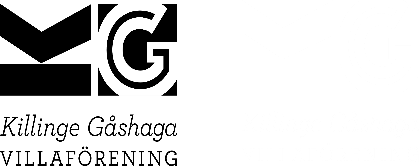 OrdförandeAlf LundbergOrdinarie ledamöterSarah Watz, kassörHelena Hasselberg, sekreterarePeter WaukanJacob FelländerAnders LindvallSuppleanter Anders ÖhrströmCarl Ullman